СЛАДКАЯ ГРЁЗАиз «Детского альбома»П.И.Чайковский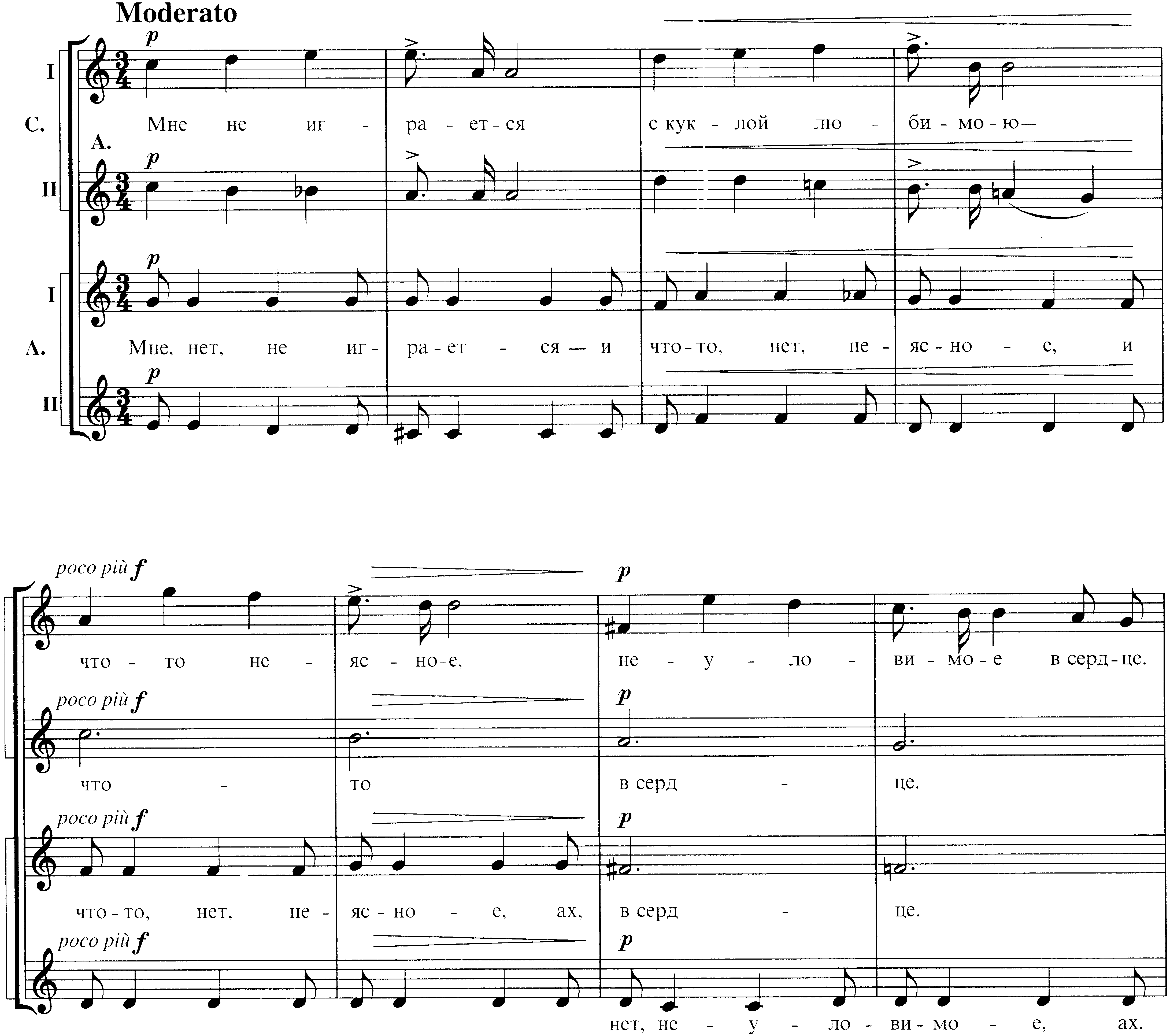 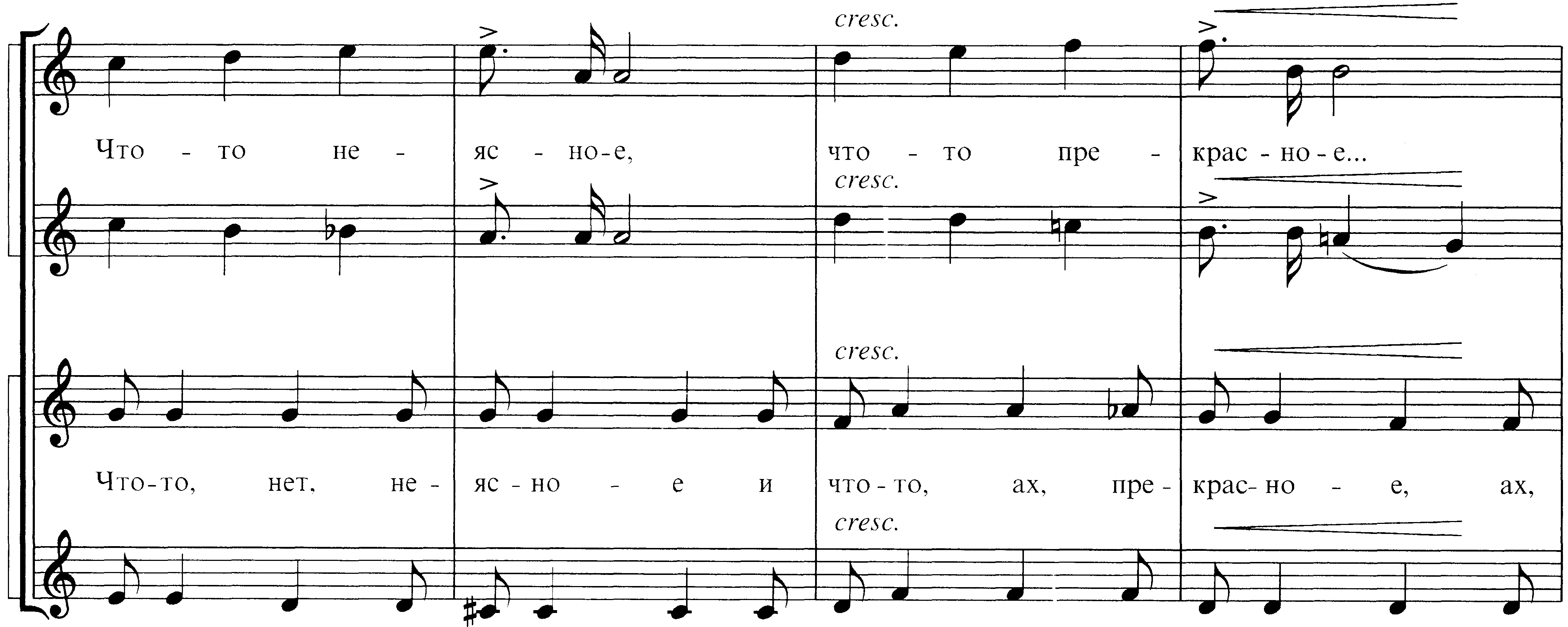 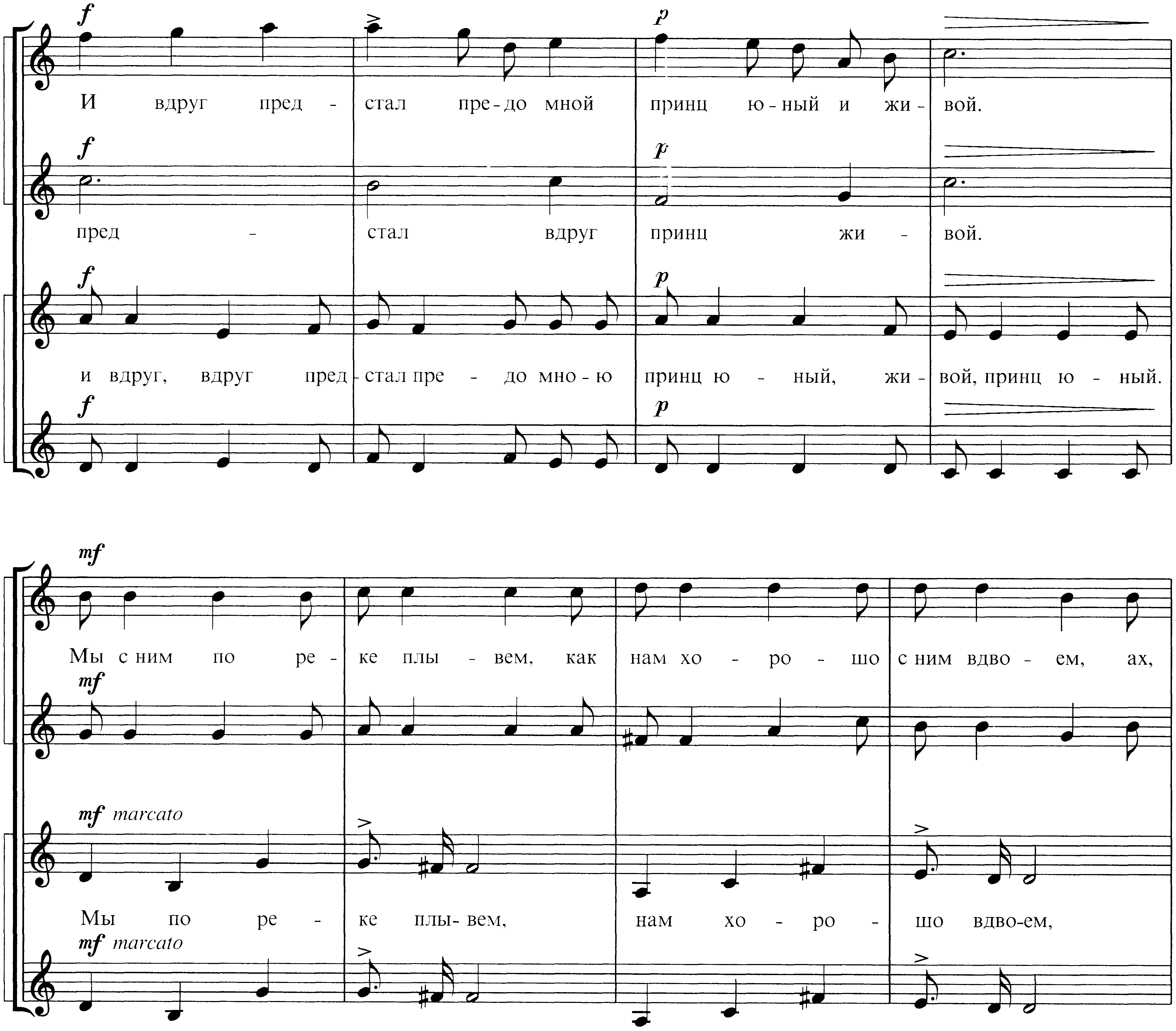 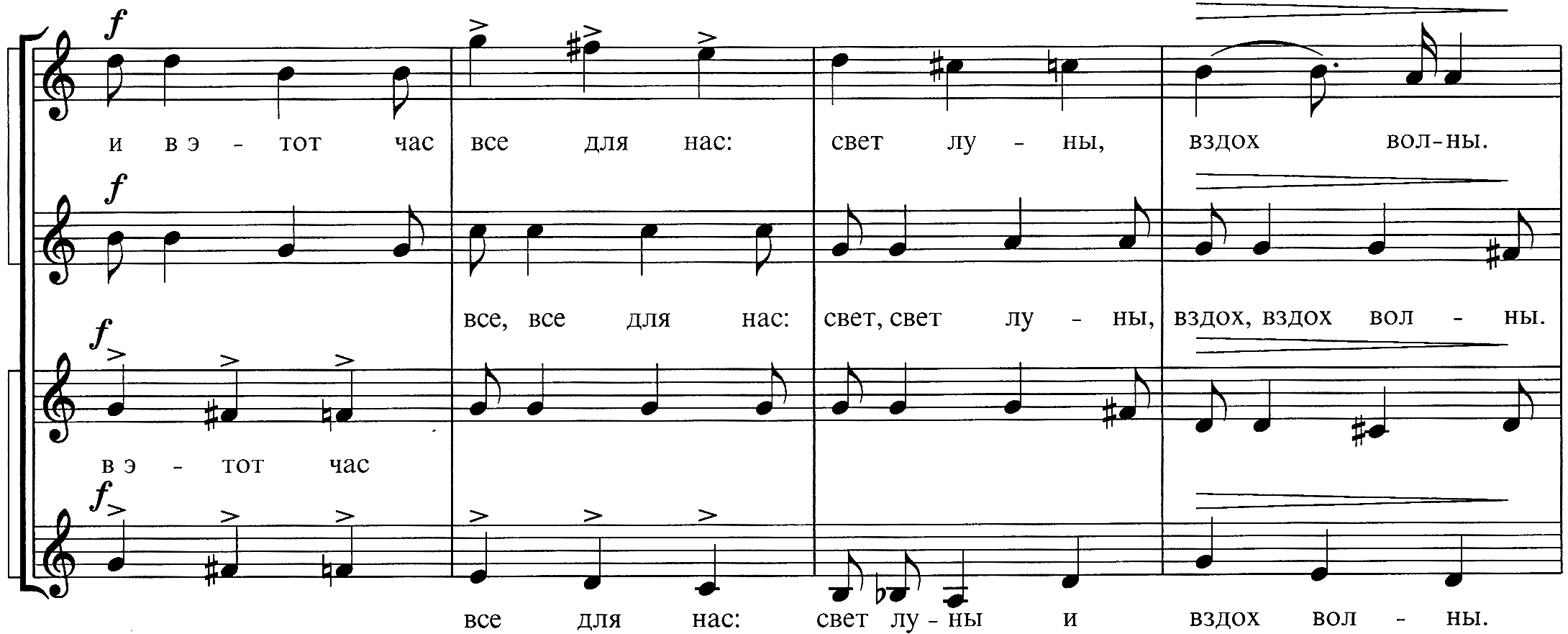 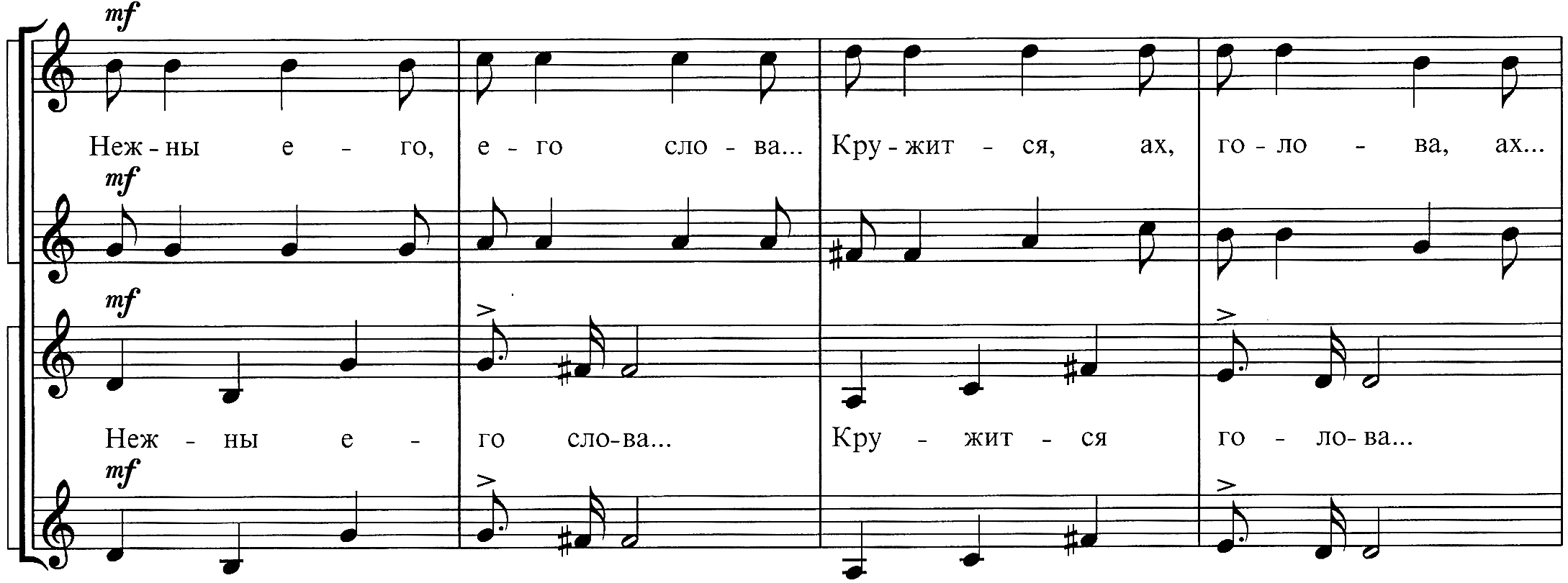 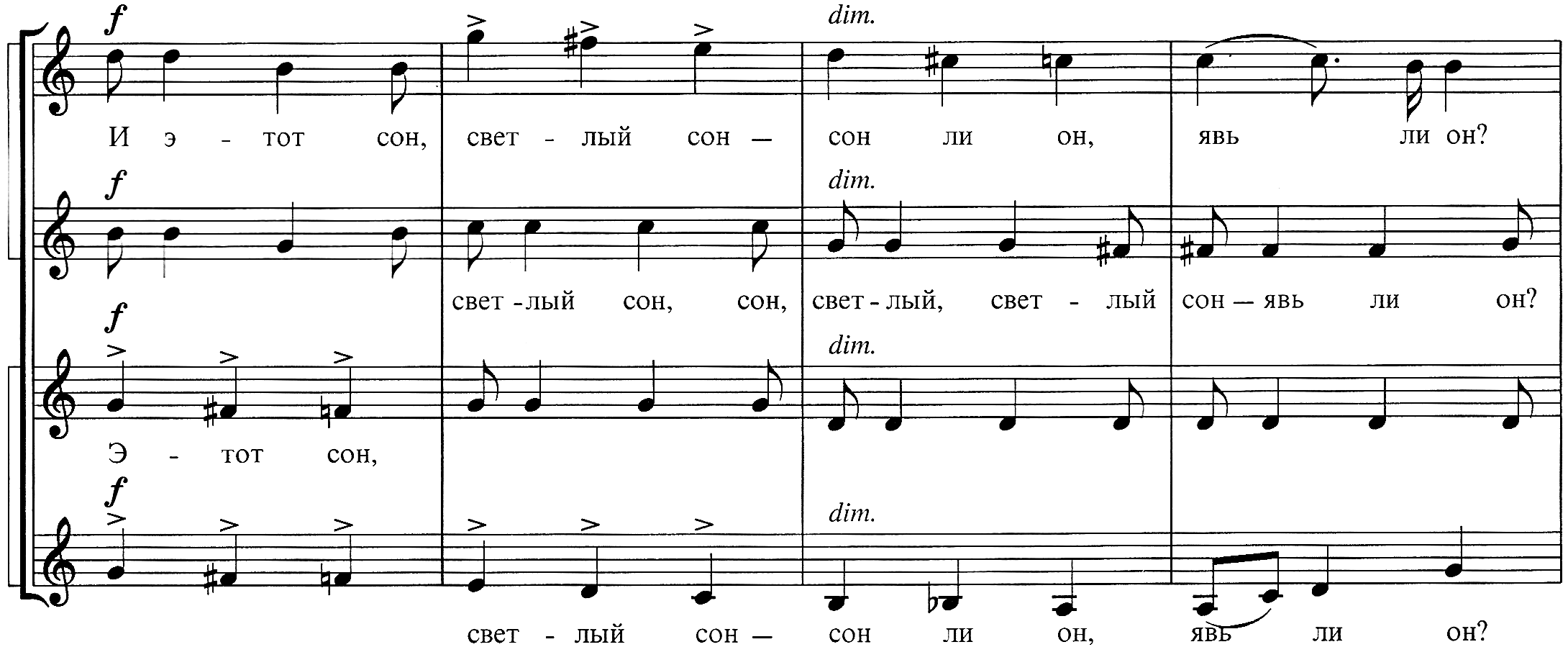 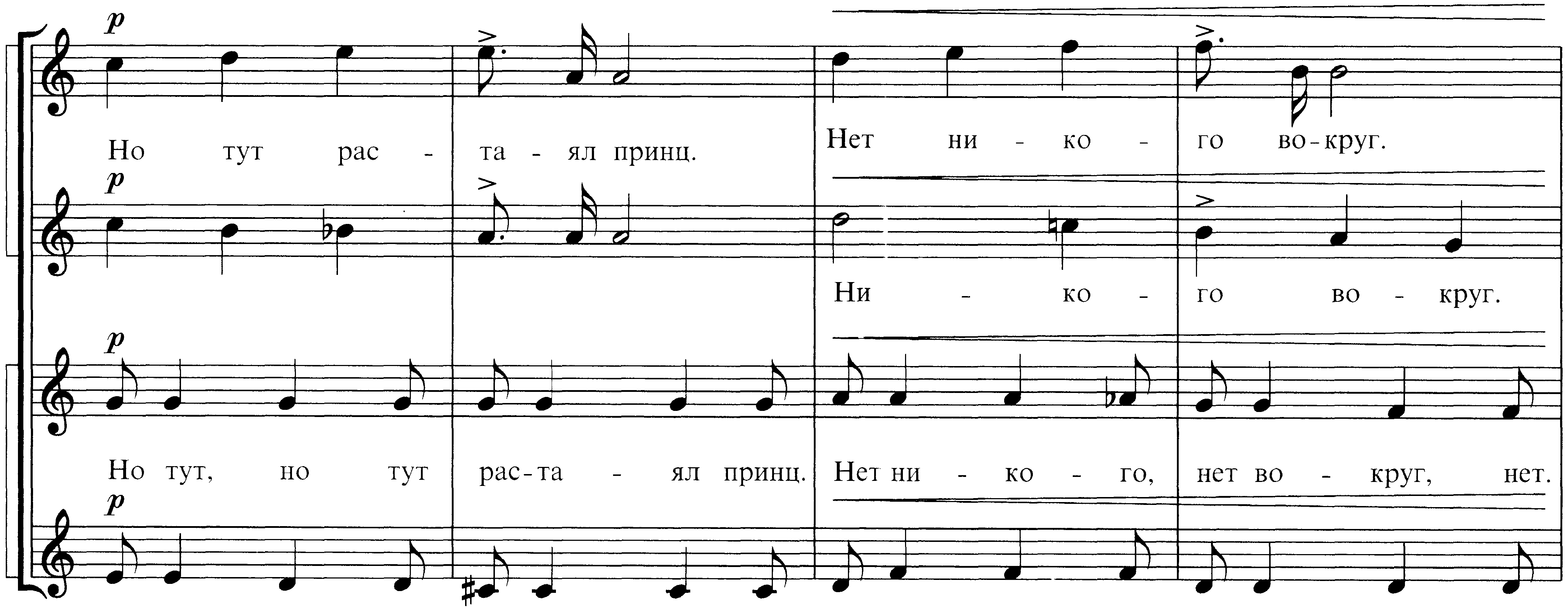 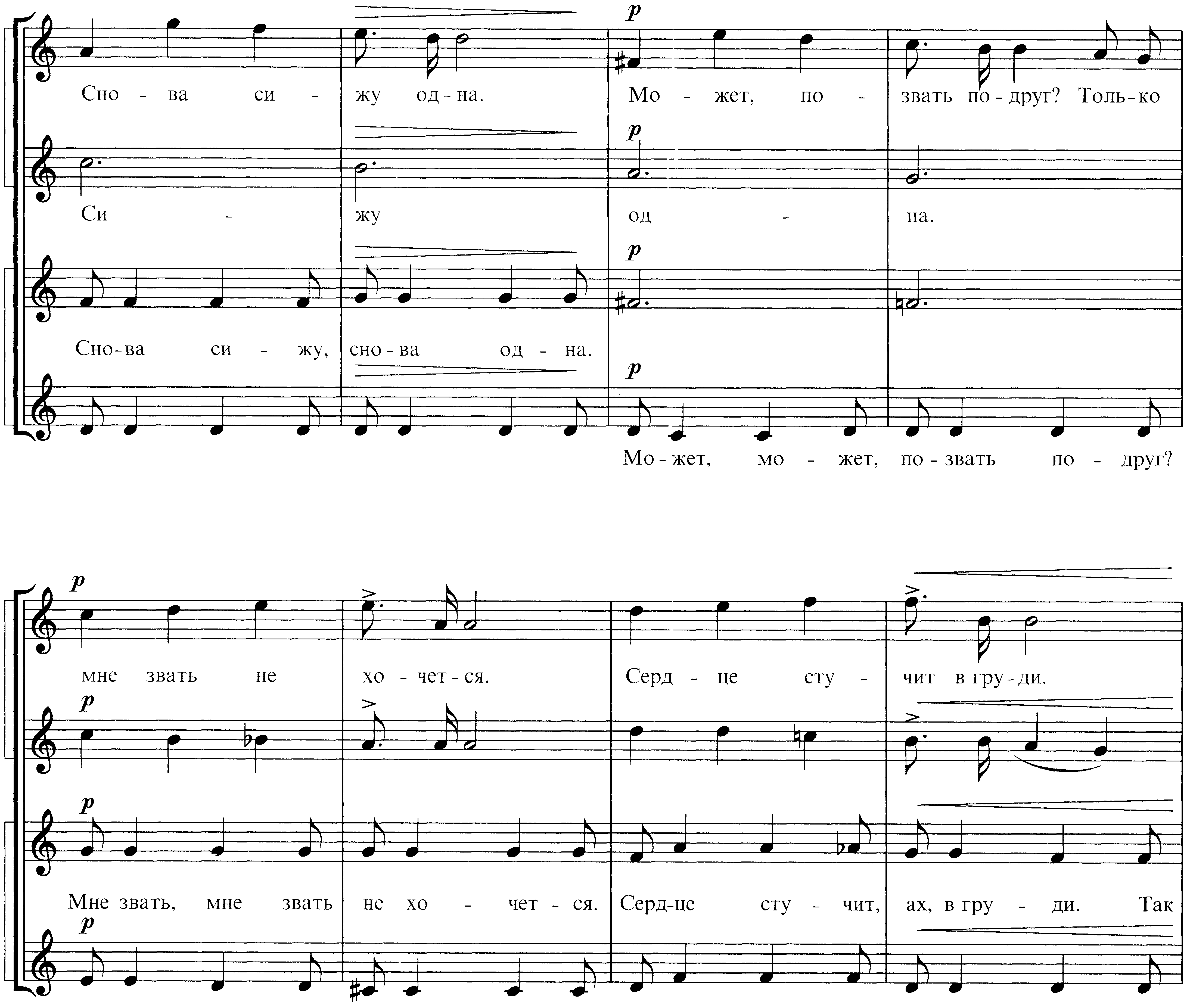 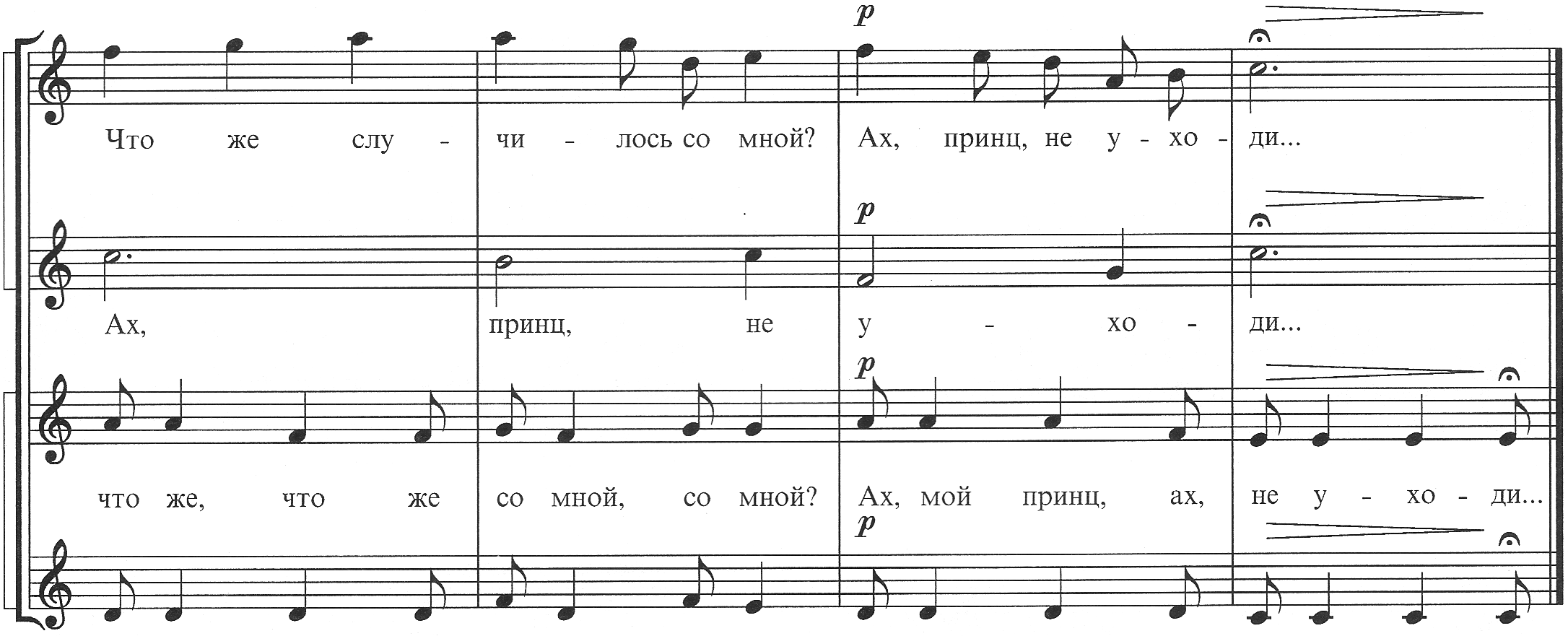 